ONOMA:  	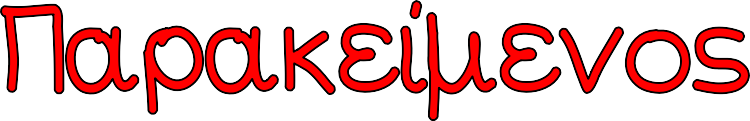 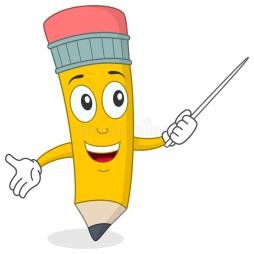 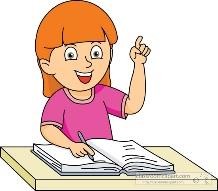 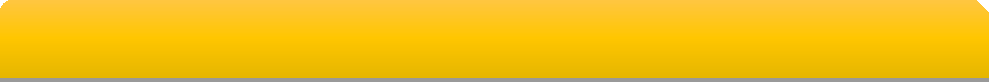 Παρακείμενος Παρακείμενος: Τα ρήματα που φανερώνουν ότι κάτι έχει γίνει και έχει τελειώσειείναι σε χρόνο παρακείμενο.Στην περίπτωση αυτή, η πράξη έχει τελειώσει τη στιγμή που μιλάμε και βλέπουμε μόνο το αποτέλεσμα.π.χ. Τα λουλούδια έχουν ανθίσει.Οι δρόμοι έχουν πλημμυρίσει από τη βροχή.Έχεις γνωρίσει τη μητέρα του Τάκη; Ας δούμε πώς σχηματίζεται:Γράφω τα παρακάτω ρήματα στον Παρακείμενο (προσέχω το πρόσωπο). Ενεστώτας	Παρακείμενοςγράφω	 	κλαδεύουμε	 	μπαίνει	 	φιλούν	 	Κλίνω τα ρήματα ρίχνω και γελώ στον Παρακείμενο.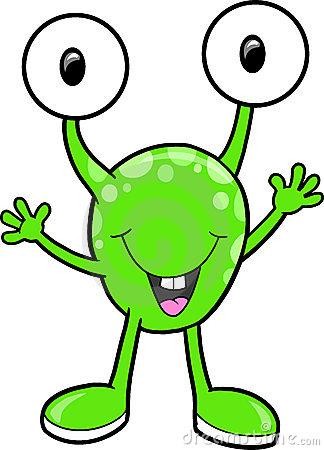 Βάζω τα ρήματα των παρενθέσεων στο σωστό πρόσωπο του Παρακειμένου. 	 (διαβάζω) την ορθογραφία σου;Η Μαρία 	(ποτίζω) ήδη όλες τις τριανταφυλλιές και συνεχίζει με τις γαρυφαλλιές.Ο Άγγελος τα 	(καταφέρνω) καλά μέχρι τώρα. 	(ξεκινώ) ήδη και θα είμαστε εκεί σύντομα. 	(ακούω) τίποτα καινούριο τελευταία για την υπόθεση;-Θες να σου κάνω ένα τοστ; - Όχι, ευχαριστώ 	(τρώω) Ο Αντρέας 	(νικώ) ήδη τρεις φορές σε αγώνα δρόμου.Γράφω ξανά τις προτάσεις μεταφέροντας τα ρήματα στον Παρακείμενο.Κάνω δύο φορές ανάγνωση το μάθημα στη Γλώσσα.Το μαγαζί κλείνει τις πόρτες του.Πάω στον παιδότοπο πολλές φορές.Είδες το καινούριο μου ποδήλατο;ΠΑΡΑΚΕΙΜΕΝΟΣΠΑΡΑΚΕΙΜΕΝΟΣΠΑΡΑΚΕΙΜΕΝΟΣΠΑΡΑΚΕΙΜΕΝΟΣεγώέχω τρέξειεγώέχω αγαπήσειεσύέχεις τρέξειεσύέχεις αγαπήσειαυτός –ή –όέχει τρέξειαυτός –ή –όέχει αγαπήσειεμείςέχουμε τρέξειεμείςέχουμε αγαπήσειεσείςέχετε τρέξειεσείςέχετε αγαπήσειαυτοί –ές -άέχουν τρέξειαυτοί –ές -άέχουν αγαπήσει